INSTITUT TEKNOLOGI BANDUNG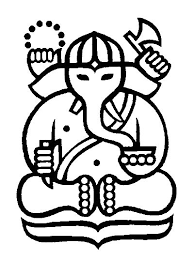 SEKOLAH ILMU DAN TEKNOLOGI HAYATIJalan Ganesha 10 Bandung 40132, Telp (022) 250 1575,250 0258, fax (022)253 4107e-mail :sith@itb.ac.id   http://www.sith.itb.ac.idSURAT PENGANTAR TAKepada Yth.								Bandung, ……………………….......Wakil Dekan Bidang AkademikSekolah Ilmu dan Teknologi Hayati ITBDengan ini saya mohon untuk dibuatkan surat pengantar /keterangan dari Sekolah Ilmu dan Teknologi Hayati ITB :Untuk Keperluan	: …………………………………………………………………………………………………………………			 	 …………………………………………………………………………………………………………………Judul Penelitian		: ………………………………………………………………………………………………………………..			  ………………………………………………………………………………………………………………..Yang ditujukanKepada 			: ………………………………………………………………………………………………………………..Alamat			: ………………………………………………………………………………………………………………..			  …………………………………………………………………………………………………………………Atas bantuan dan kerjasamanya kami ucapkan terima kasih.Mengetahui :Dosen Pembimbing,							Pemohon,________________________				 		_______________________NIP . …………………………………….						NIM. ……………………………………